
LIGUE SPORT ADAPTÉ NOUVELLE-AQUITAINE	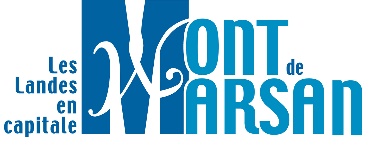 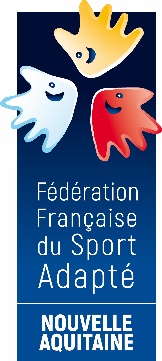 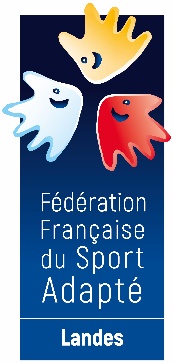 Maison Régionale des Sports
2 Avenue de l’Université - 33400 TALENCE Tel : 05 57 22 42 18E-mail : secretariat@lsana.org
Talence le 1er février 2022, Mesdames, Messieurs les Responsables sportifs des Associations du Sport Adapté Nouvelle-Aquitaine,En partenariat avec le Comité Départemental Sport Adapté des Landes, la Ligue Sport Adapté Nouvelle-Aquitaine, organise :Évaluation des tests de Natation + Prise de tempsSport Adapté Jeunes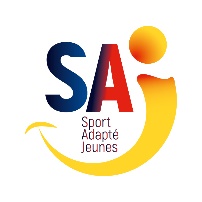 LE MERCREDI 2 MARS 2022Piscine de Mont de Marsan Rue Sarraute40000 MONT DE MARSANPROGRAMME SPORTIF09h30 			Accueil des sportifs 10h00 			Echauffement10h30 – 11h30		Passage des tests (AB : Explora’Nage – BC/CD : Sauv’Nage)11h30 – 13h		Séries de nage pour prise de tempsA partir de 13h30	Possibilité de restauration à la salle Georges Brassens (285 Rue Pierre Benoît, 40000 Mont-de-Marsan)CONDITIONS D’INSCRIPTIONS                                                                      Les sportifs devront être à jour de leur licence FFSA 2021/2022, avec la classification.Le Pass’ Vaccinal est obligatoire pour les sportifs et les accompagnateurs.L’organisateur prévoit la restauration du midi.Renvoyer la fiche d’engagement avant le mercredi 16 février 2022 (afin de pouvoir réserver les repas auprès de notre prestataire).Contact responsable sportive Para Natation Adaptée ZSO : Charline DESLUX : 06-82-51-15-73REGLEMENT PARA NATATION ADAPTÉE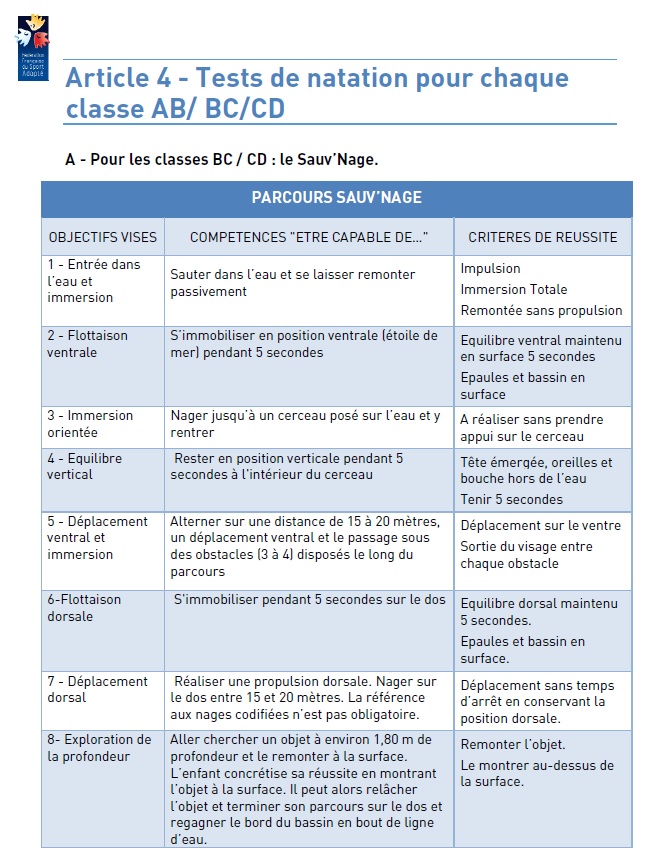 REGLEMENT PARA NATATION ADAPTÉE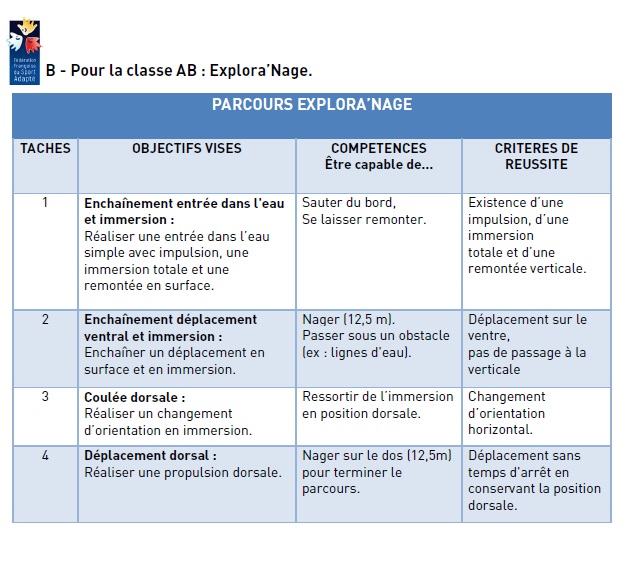 LIGUE SPORT ADAPTÉ NOUVELLE-AQUITAINE
Maison Régionale des Sports
2 Avenue de l’Université - 33400 TALENCE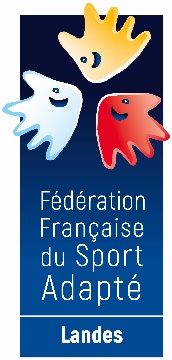 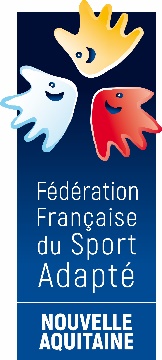 Tèl : 05 57 22 42 18E-mail : secretariat@lsana.org- FICHE D’ENGAGEMENT–Mercredi 2 mars – Tests Natation – Mont de Marsan (40)A renvoyer avant le mercredi 16 février 2022 Merci de cocher cette case si votre structure souhaite rester manger (offert par le SSID)N° Affiliation,Nom de l’AssociationNoms accompagnateurs + N° licence FFSAPersonne à contacter, Adresse mail et telNom – PrénomN° Licence Classifications(AB – BC ou CD)Sexe